
Global Search Workaround (WA-570)Improve NavigationWhen Search Results are not returned in Fluid, click the home icon.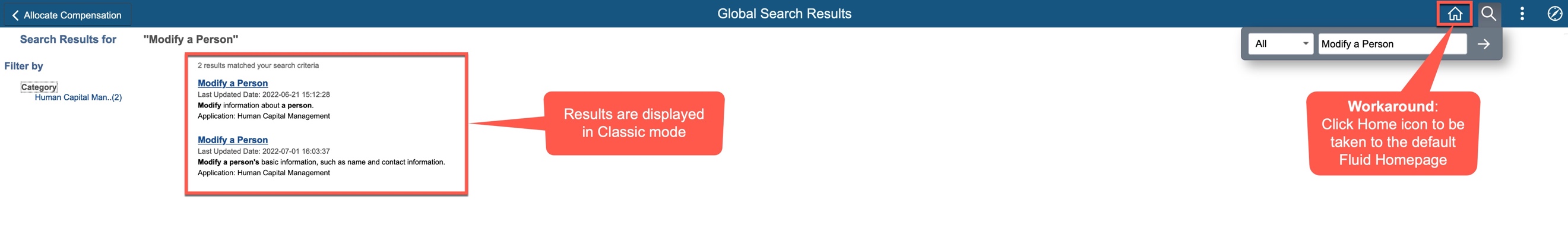 Re-enter search criteria in Global Search from Fluid Homepage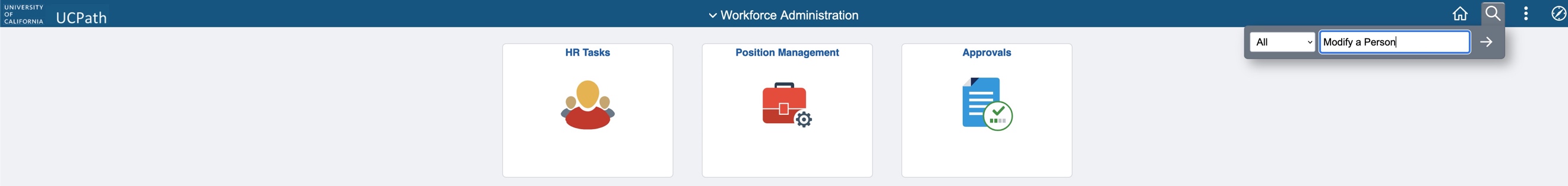 Results will be displayed in Fluid UI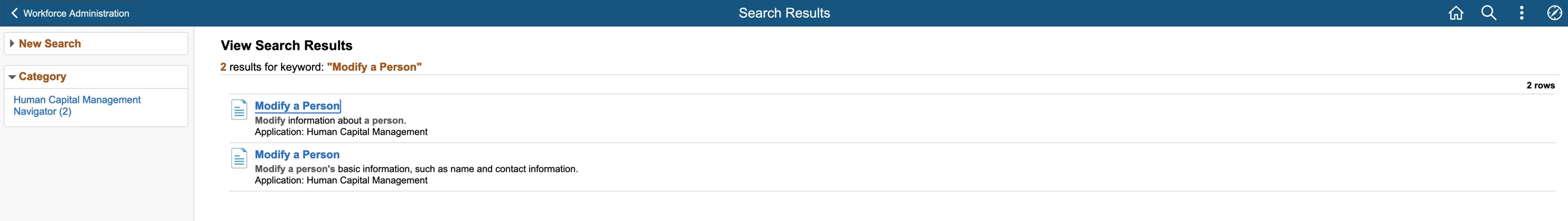 